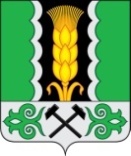 Российская ФедерацияРеспублика ХакасияСовет депутатов Аршановского сельсоветаАлтайского района Республики ХакасияРЕШЕНИЕ25.01. 2018 г.                       с. Аршаново	                                     №164Об утверждении Положения о муниципально-частном партнерстве в Аршановском сельсовете          В соответствии с Федеральным законом Российской Федерации от 13.07.2015 № 224-ФЗ «О государственно-частном партнерстве, муниципально-частном партнерстве в Российской Федерации и внесении изменений в отдельные законодательные акты Российской Федерации», Федеральным законом от 06.10.2003 № 131-ФЗ «Об общих принципах организации местного самоуправления в Российской Федерации» (с последующими изменениями), Уставом муниципального образования Аршановский сельсовет, Совет депутатов Аршановского сельсовета Алтайского района Республики ХакасияРЕШИЛ:1. Утвердить Положение о муниципально-частном партнерстве в Аршановском сельсовете (далее – Положение) согласно приложению.2.Настоящее решение вступает в силу со дня его официального опубликования (обнародования).Глава Аршановского сельсовета                                                                         Алтайского района Республики Хакасия                                                                 Н.А. ТанбаевПриложениек  Решению Совета депутатовАршановского  сельсоветаот 25.01.2018 №164ПОЛОЖЕНИЕо муниципально-частном партнерстве в Аршановском сельсоветеСтатья 1. Общие положения.1. Настоящее Положение определяет цели, формы, принципы и условия участия органов местного самоуправления муниципального образования Аршановский сельсовет в муниципально-частном партнерстве, а также формы муниципальной поддержки развития муниципально-частного партнерства, осуществляемые в соответствии с Гражданским кодексом РФ, Земельным кодексом Российской Федерации, Градостроительным кодексом Российской Федерации, Федеральным законом Российской Федерации от 13.07.2015 № 224-ФЗ «О государственно-частном партнерстве, муниципально-частном партнерстве в Российской Федерации и внесении изменений в отдельные законодательные акты Российской Федерации», Федеральным законом от 06.10.2003 № 131-ФЗ «Об общих принципах организации местного самоуправления в Российской Федерации» (с последующими изменениями), Уставом муниципального образования Аршановский сельсовет.           2. Настоящее положение разработано в целях регулирования взаимоотношений органов местного самоуправления муниципального образования Аршановский сельсовет (далее – муниципальное образование), юридических и физических лиц (далее – частный партнер) в рамках муниципально-частного партнерства.Статья 2. Основные понятия, используемые в настоящем Положении. Для целей настоящего Положения используются следующие понятия:    1. Муниципально-частное партнерство - юридически оформленное на определенный срок и основанное на объединении ресурсов, распределении рисков сотрудничество публичного партнера, с одной стороны, и частного партнера, с другой стороны, которое осуществляется на основании  соглашения о муниципально-частном партнерстве, заключенных в соответствии с настоящим Федеральным законом в целях привлечения в экономику частных инвестиций, обеспечения органами государственной власти и органами местного самоуправления доступности товаров, работ, услуг и повышения их качества;    2. Соглашение  о муниципально-частном партнерстве (далее также - соглашение) - гражданско-правовой договор между публичным партнером и частным партнером, заключенный на срок не менее чем три года в порядке и на условиях, которые установлены настоящим Федеральным законом;    3. Частный партнер - российское юридическое лицо, с которым  заключено соглашение.Статья 3. Цели настоящего Положения.Целями настоящего Положения являются:1. Обеспечение стабильных условий развития всех форм муниципально-частного партнерства в муниципальном образовании.2. Привлечение и эффективное использование муниципальных и частных ресурсов, включая материальные, финансовые для развития экономики и социальной сферы муниципального образования.3. Повышение доступности и улучшения качества услуг, предоставляемых потребителям и использованием объектов социальной и инженерной инфраструктуры за счет привлечения частных инвестиций в целях создания, реконструкции, модернизации, обслуживания или эксплуатации объектов социальной и инженерной инфраструктуры и другие мероприятия.4. Обеспечение эффективности использования имущества, находящегося в собственности муниципального образования.5. Объединение материальных и нематериальных ресурсов муниципального образования и частных партнеров на долговременной и взаимовыгодной основе для решения вопросов местного значения в муниципальном образовании, создания общественных благ или оказания общественных услуг.6. Повышение уровня и качества жизни населения муниципального образования.Проводимые мероприятия за счет привлечения частных инвестиций  утверждаются постановлением Администрации Аршановского сельсовета по форме согласно приложению № 1 к настоящему Положению.Статья 4. Принципы муниципально-частного партнерства в муниципальном образовании.Муниципально-частное партнерство в муниципальном образовании основывается на принципах:   1. Открытость и доступность информации о государственно-частном партнерстве, муниципально-частном партнерстве, за исключением сведений, составляющих государственную тайну и иную охраняемую законом тайну;   2. Обеспечение конкуренции;   3. Отсутствие дискриминации, равноправие сторон соглашения и равенство их перед законом;   4. Добросовестное исполнение сторонами соглашения обязательств по соглашению;   5. Справедливое распределение рисков и обязательств между сторонами соглашения;6.Свобода заключения соглашения.Статья 5. Участие муниципального образования в муниципально-частном партнерстве.1.   Муниципальное образование участвует в муниципально-частном партнерстве в соответствие с действующим законодательством  и нормативно– правовыми актами муниципального образования.Статья 6. Формы муниципально-частного партнерства.  Формами муниципально-частного партнерства в муниципальном образовании являются:1.  Вовлечение в инвестиционный процесс имущества, находящегося в муниципальной собственности муниципального образования.2.  Реализация инвестиционных проектов, в том числе инвестиционных проектов местного значения.3.  Реализация инновационных проектов.4.  Арендные отношения.5.  Совместная деятельность по развитию застроенных территорий.6. Концессионные соглашения.7.  Соглашения о сотрудничестве и взаимодействии в сфере социально – экономического развития муниципального образования Аршановский сельсовет.8.     Соглашения о муниципально-частном партнерстве в формах, предусмотренных пунктами 1 – 7  настоящей статьи, заключаются в соответствии с действующим законодательством и нормативными правовыми актами муниципального образования  Аршановский  сельсовет.Статья 7. Объекты соглашения.Объектом соглашения могут являться:   1. Частные автомобильные дороги или участки частных автомобильных дорог, мосты, защитные дорожные сооружения, искусственные дорожные сооружения, производственные объекты (объекты, используемые при капитальном ремонте, ремонте и содержании автомобильных дорог), элементы обустройства автомобильных дорог, объекты, предназначенные для взимания платы (в том числе пункты взимания платы), объекты дорожного сервиса;  2. Транспорт общего пользования;  3. Объекты по производству, передаче и распределению электрической энергии;  4. Подводные и подземные технические сооружения, переходы, линии связи и коммуникации, иные линейные объекты связи и коммуникации;  5. Объекты здравоохранения, в том числе объекты, предназначенные для санаторно-курортного лечения и иной деятельности в сфере здравоохранения;  6. Объекты образования, культуры, спорта, объекты, используемые для организации отдыха граждан и туризма, иные объекты социального обслуживания населения;  7. Объекты, на которых осуществляются обработка, утилизация, обезвреживание, размещение твердых коммунальных отходов;  8. Объекты благоустройства территорий, в том числе для их освещения;  9. Объекты производства, первичной и (или) последующей (промышленной) переработки, хранения сельскохозяйственной продукции, включенные в утвержденный Правительством Российской Федерации в соответствии с законодательством Российской Федерации о развитии сельского хозяйства перечень и определенные согласно критериям, установленным Правительством Российской Федерации.Статья  8. Формы муниципальной поддержки развития муниципально-частного партнерства.   Формами муниципальной поддержки, оказываемой частным партнерам в целях развития муниципально-частного партнерства в муниципальном образовании Аршановский сельсовет, являются:1.  Предоставление налоговых льгот в соответствии с Налоговым кодексом Российской Федерации и нормативно-правовыми актами муниципального образования.              2. Предоставление льгот по аренде имущества, являющегося собственностью муниципального образования.3. Предоставление инвестиций в уставный капитал. 4. Нормативными правовыми актами Администрации Аршановского сельсовета могут предусматриваться иные формы муниципальной поддержки развития муниципально-частного партнерства в муниципальном образовании.5.  Условия и порядок предоставления форм муниципальной поддержки развития муниципально-частного партнерства в муниципальном образовании, предусмотренных настоящим разделом, устанавливаются в соответствии с действующим законодательством и нормативными правовыми актами Администрации Аршановского сельсовета.Статья 9. Порядок заключения соглашения о муниципально-частном партнерстве.1. Предложение о реализации проекта должно содержать:    1)Описание проекта и обоснование его актуальности;    2)Цели и задачи реализации проекта, определяемые с учетом целей и задач, которые предусмотрены документами стратегического планирования;   3)Сведения о публичном партнере;   4)Проект соглашения, включающий в себя существенные условия, предусмотренные статьей 12  Федерального закона  № 224-ФЗ от 13.07.2015 «О государственно – частном партнерстве, муниципально – частном партнерстве в Российской Федерации и внесении изменений в отдельные законодательные акты Российской Федерации», и иные не противоречащие законодательству Российской Федерации условия;   5)Срок реализации проекта или порядок определения такого срока;   6)Оценку возможности получения сторонами соглашения дохода от реализации проекта;   7)Прогнозируемый объем финансирования проекта, в том числе прогнозируемый объем финансирования проекта за счет средств бюджетов бюджетной системы Российской Федерации, и объем частного финансирования, в том числе необходимый объем собственных средств частного партнера и (или) необходимый объем заемного финансирования, а также планируемый срок погашения кредитов и займов в случае, если предусматривается заемное финансирование;   8)Описание рисков (при их наличии), связанных с реализацией проекта;   9)Сведения об эффективности проекта и обоснование его сравнительного преимущества;   10). Иные определенные Правительством Российской Федерации сведения.   2. В срок, не превышающий девяноста дней со дня поступления предложения, публичный партнер обязан рассмотреть такое предложение в порядке, установленном Правительством Российской Федерации, и принять одно из следующих решений:   1)О направлении предложения о реализации проекта на рассмотрение в уполномоченный орган в целях оценки эффективности и определения его сравнительного преимущества;   2)О невозможности реализации проекта.3. Условия соглашения определяются сторонами соглашения при его заключении.4.    Глава Аршановского сельсовета организует проведение экономическо – правовой экспертизы предложения о муниципально-частном партнерстве силами комитета имущественных отношений администрации Алтайского района (по согласованию), юриста Администрации Алтайского района, и на основании ее результатов, вынести мотивированное решение, содержащее одобрение предложения либо его отклонение.5.     Контроль за исполнением частным партнером условий соглашения осуществляется Администрацией Аршановского сельсовета.6.     Реестр соглашений о муниципально-частном партнерстве ведется Администрацией Аршановского сельсовета по форме согласно приложению №3, к настоящему Положению.Статья 10. Рассмотрение предложения о реализации проекта муниципально-частного партнерства уполномоченным органом1. Уполномоченный орган рассматривает предложение о реализации проекта в целях оценки эффективности проекта и определения его сравнительного преимущества. 2. Оценка эффективности проекта проводится перед рассмотрением проекта на определение его сравнительного преимущества на основании следующих критериев:1) финансовая эффективность проекта муниципально-частного партнерства;2) социально-экономический эффект от реализации проекта муниципально-частного партнерства, рассчитанный с учетом целей и задач, определенных в соответствующих документах стратегического планирования.3. Рассмотрение проекта на его сравнительное преимущество допускается в случае, если проект будет признан эффективным по каждому из критериев, указанных в части 2 настоящей статьи.4. Сравнительное преимущество проекта определяется на основании соотношения следующих показателей:1) чистых дисконтированных расходов средств бюджетов бюджетной системы Российской Федерации при реализации проекта муниципально-частного партнерства и чистых дисконтированных расходов при реализации муниципального контракта;2) объема принимаемых публичным партнером обязательств в случае возникновения рисков при реализации проекта муниципально-частного партнерства и объема принимаемых таким публично-правовым образованием обязательств при реализации муниципального контракта.5. Срок проведения уполномоченным органом оценки эффективности проекта и определения его сравнительного преимущества не может превышать сто восемьдесят дней со дня поступления такого проекта в уполномоченный орган.6. Порядок проведения уполномоченным органом оценки эффективности проекта муниципально-частного партнерства и определения их сравнительного преимущества в соответствии с критериями и показателями, предусмотренными частями 2 и 4 настоящей статьи, устанавливается Правительством Российской Федерации.7. Методика оценки эффективности проекта муниципально-частного партнерства и определения их сравнительного преимущества в соответствии с критериями и показателями, предусмотренными частями 2 и 4 настоящей статьи, утверждается федеральным органом исполнительной власти, уполномоченным на осуществление государственной политики в области инвестиционной деятельности.8. При рассмотрении предложения о реализации проекта на предмет оценки эффективности проекта и определения его сравнительного преимущества уполномоченный орган вправе запрашивать у публичного партнера и (или) инициатора проекта дополнительные материалы и документы, проводить переговоры с обязательным участием публичного партнера и инициатора проекта, в том числе в форме совместных совещаний, в порядке, установленном Правительством Российской Федерации. По результатам изучения направленных в уполномоченный орган материалов и документов, а также проведенных переговоров содержание предложения о реализации проекта может быть изменено до дня утверждения заключения, предусмотренного частью 10 настоящей статьи, при наличии согласия уполномоченного органа, публичного партнера, а также инициатора проекта в случае, если предложение о реализации проекта было подготовлено этим инициатором проекта.9. Итоги состоявшихся переговоров, включая принятые решения об изменении предложения о реализации проекта, оформляются протоколом, который должен быть подписан уполномоченным органом, публичным партнером и инициатором проекта и составлен в трех экземплярах. Невключение в протокол переговоров решений об изменении предложения о реализации проекта не допускается.10. По итогам рассмотрения предложения о реализации проекта уполномоченный орган утверждает заключение об эффективности проекта и его сравнительном преимуществе (далее - положительное заключение уполномоченного органа) либо заключение о неэффективности проекта и (или) об отсутствии его сравнительного преимущества (далее - отрицательное заключение уполномоченного органа) и направляет соответствующее заключение, а также оригинал протокола переговоров (в случае, если переговоры были проведены) публичному партнеру и инициатору проекта и в течение пяти дней со дня утверждения соответствующего заключения размещает решение, предложение о реализации проекта и протокол переговоров на официальном сайте уполномоченного органа в информационно-телекоммуникационной сети "Интернет", за исключением сведений, составляющих государственную, коммерческую или иную охраняемую законом тайну.11. Утверждение уполномоченным органом отрицательного заключения является отказом от реализации проекта муниципально-частного партнерства.12. Отрицательное заключение уполномоченного органа может быть обжаловано в порядке, установленном законодательством Российской Федерации.13. В случае получения положительного заключения уполномоченного органа публичный партнер в течение пяти дней направляет данное заключение  главе муниципального образования, уполномоченным в соответствии с настоящим Федеральным законом на принятие решения о реализации проекта.Статья 11. Принятие решения о реализации проекта муниципально-частного партнерства1. Решение о реализации проекта принимается органом местного самоуправления при наличии положительного заключения уполномоченного органа в срок, не превышающий шестидесяти дней со дня получения положительного заключения.2. Решение о реализации проекта принимается:3) главой муниципального образования, если публичным партнером является муниципальное образование либо планируется проведение совместного конкурса с участием муниципального образования (за исключением случаев проведения совместного конкурса с участием Российской Федерации, субъекта Российской Федерации).3. Решением о реализации проекта утверждаются:1) цели и задачи реализации такого проекта;2) публичный партнер, а также перечень органов и юридических лиц, выступающих на стороне публичного партнера, в случае, если предполагается передача отдельных прав и обязанностей публичного партнера таким органам и юридическим лицам;3) существенные условия соглашения;4) значения критериев эффективности проекта и значения показателей его сравнительного преимущества, на основании которых получено положительное заключение уполномоченного органа;5) вид конкурса (открытый конкурс или закрытый конкурс), а также перечень лиц, которым направляются приглашения принять участие в конкурсе (в случае проведения закрытого конкурса);6) критерии конкурса и параметры критериев конкурса;7) конкурсная документация или порядок и сроки ее утверждения;8) сроки проведения конкурса на право заключения соглашения или в случае проведения совместного конкурса - соглашений;9) срок и порядок размещения на официальном сайте Российской Федерации в информационно-телекоммуникационной сети "Интернет" для размещения информации о проведении торгов, определенном Правительством Российской Федерации, сообщения о проведении открытого конкурса или в случае проведения закрытого конкурса срок направления определенным решением о реализации проекта лицам уведомления о проведении закрытого конкурса и приглашения принять участие в закрытом конкурсе;10) порядок и сроки заключения соглашения (в случае проведения совместного конкурса - соглашений);11) состав конкурсной комиссии и порядок его утверждения.4. В случае, если при реализации соглашения планируется использование средств бюджетов бюджетной системы Российской Федерации, заключение соглашения на срок, превышающий срок действия соответствующего закона (соответствующего решения) о бюджете на очередной финансовый год и плановый период, осуществляется с учетом требований бюджетного законодательства Российской Федерации.5. В случае, если при реализации проекта планируется использование средств бюджетов бюджетной системы Российской Федерации, решение о реализации проекта может быть принято только при условии, что использование таких средств предусмотрено федеральными законами и (или) нормативными правовыми актами Российской Федерации, законами и (или) иными нормативными правовыми актами субъектов Российской Федерации, муниципальными правовыми актами.6. В случае, если при осуществлении частным партнером деятельности, предусмотренной проектом, реализация частным партнером производимых им товаров, выполняемых работ, оказываемых услуг осуществляется по регулируемым ценам (тарифам) и (или) с учетом установленных надбавок к ним, по решению публичного партнера о заключении соглашения могут устанавливаться долгосрочные параметры регулирования деятельности частного партнера, согласованные соответственно с органами государственной власти и органами местного самоуправления, осуществляющими в соответствии с законодательством Российской Федерации регулирование цен (тарифов).7. На основании решения о реализации проекта публичный партнер в срок, не превышающий ста восьмидесяти дней со дня принятия данного решения, обеспечивает организацию и проведение конкурса на право заключения соглашения, за исключением случаев, предусмотренных частями 8 - 10 настоящей статьи.8. В случае,  если решение о реализации проекта принято на основании предложения о реализации проекта, подготовленного инициатором проекта, публичный партнер в срок, не превышающий десяти дней со дня принятия указанного решения, размещает на официальном сайте Российской Федерации в информационно-телекоммуникационной сети "Интернет" для размещения информации о проведении торгов, определенном Правительством Российской Федерации, и на официальном сайте публичного партнера в информационно-телекоммуникационной сети "Интернет" указанное решение в целях принятия заявлений в письменной форме от иных лиц о намерении участвовать в конкурсе на право заключения соглашения на условиях, предусмотренных указанным решением.9. В случае, если в течение сорока пяти дней с момента размещения указанного в части 8 настоящей статьи решения о реализации проекта на официальном сайте Российской Федерации в информационно-телекоммуникационной сети "Интернет" для размещения информации о проведении торгов, определенном Правительством Российской Федерации, от иных лиц не поступили публичному партнеру заявления в письменной форме о намерении участвовать в конкурсе на право заключения соглашения с приложением выданной банком или иной кредитной организацией независимой гарантии (банковской гарантии) в объеме не менее чем пять процентов прогнозируемого финансирования либо если такие заявления в письменной форме об этом намерении поступили от лиц, не соответствующих требованиям, предусмотренным частью 8 статьи 5 настоящего Федерального закона, публичный партнер принимает решение о заключении соглашения с инициатором проекта без проведения конкурса и устанавливает срок подписания соглашения.10. В случае,  если в течение сорока пяти дней с момента размещения указанного в части 8 настоящей статьи предложения о реализации проекта на официальном сайте Российской Федерации в информационно-телекоммуникационной сети "Интернет" для размещения информации о проведении торгов, определенном Правительством Российской Федерации, от иных лиц поступили заявления в письменной форме о намерении участвовать в конкурсе на право заключения соглашения с приложением выданной банком или иной кредитной организацией независимой гарантии (банковской гарантии) в объеме не менее чем пять процентов прогнозируемого финансирования и хотя бы одно из указанных лиц соответствует требованиям, предусмотренным частью 8 статьи 5 настоящего Федерального закона, публичный партнер в срок, не превышающий ста восьмидесяти дней со дня принятия данного решения, обеспечивает организацию и проведение конкурса на право заключения соглашения.11. Форма заявления о намерении участвовать в конкурсе на право заключения соглашения и порядок его направления публичному партнеру утверждаются Правительством Российской Федерации.Статья 12. Информация о проекте муниципально-частного партнерства1. В Российской Федерации обеспечивается свободный бесплатный доступ к информации о соглашении, размещенной на официальных сайтах уполномоченных органов в информационно-телекоммуникационной сети "Интернет", за исключением информации, составляющей государственную, коммерческую или иную охраняемую законом тайну.2. Размещению на официальных сайтах уполномоченных органов в информационно-телекоммуникационной сети "Интернет" подлежит следующая информация:1) информация о проекте;2) решение о реализации проекта;3) реестр  соглашений о муниципально-частном партнерстве;4) результаты мониторинга реализации соглашения;5) отчеты о результатах проверок исполнения частным партнером обязательств по соглашению;6) конкурсная документация и информация о порядке проведения конкурсных процедур;7) иная информация, подлежащая размещению в соответствии с настоящим Федеральным законом.3. Информация, размещенная на официальных сайтах уполномоченных органов в информационно-телекоммуникационной сети "Интернет", должна быть полной, актуальной и достоверной.Статья 13. Условия  соглашения о муниципально-частном партнерстве1. По соглашению частный партнер обязуется создать полностью или частично за счет собственных либо привлеченных средств являющиеся объектом соглашения, технологически связанные между собой недвижимое имущество и (или) недвижимое имущество и движимое имущество, осуществлять эксплуатацию и (или) техническое обслуживание такого имущества, а публичный партнер обязуется предоставить частному партнеру права владения и пользования им для осуществления указанной в соглашении деятельности и обеспечить возникновение права собственности частного партнера на объект соглашения при условии соблюдения требований, предусмотренных Федеральным законодательством  и соглашением. По соглашению стороны также обязуются исполнить иные обязательства, которые вытекают из определяющих  форму муниципально-частного партнерства элементов соглашения.2. Соглашение должно включать в себя следующие существенные условия:1) элементы соглашения о муниципально-частном партнерстве, определяющие форму муниципально-частного партнерства, а также обязательства сторон соглашения, вытекающие из этих элементов;2) значения критериев эффективности проекта и значения показателей его сравнительного преимущества, на основании которых получено положительное заключение уполномоченного органа, а также обязательства сторон по реализации соглашения в соответствии с этими значениями;3) сведения об объекте соглашения, в том числе его технико-экономические показатели;4) обязательство публичного партнера предоставить частному партнеру предназначенные для осуществления деятельности, предусмотренной соглашением, объекты недвижимого имущества (в том числе земельный участок или земельные участки) и (или) недвижимое имущество и движимое имущество, технологически связанные между собой;5) срок и (или) порядок определения срока действия соглашения;6) условие и порядок возникновения права частной собственности на объект соглашения;7) обязательства сторон соглашения обеспечить осуществление мероприятий по исполнению соглашения, в том числе исполнению обязательств, вытекающих из элементов соглашения, в соответствии с графиками осуществления каждого мероприятия в предусмотренные этими графиками сроки, а также порядок осуществления таких мероприятий;8) порядок и сроки возмещения расходов сторон соглашения, в том числе в случае его досрочного прекращения;9) способы обеспечения исполнения частным партнером обязательств по соглашению (предоставление банком или иной кредитной организацией независимой гарантии (банковской гарантии), передача публичному партнеру в залог прав частного партнера по договору банковского счета, страхование риска ответственности частного партнера за нарушение обязательств по соглашению), размеры предоставляемого финансового обеспечения и срок, на который оно предоставляется;10) обязательства сторон в связи с досрочным прекращением соглашения, обязательства сторон в связи с заменой частного партнера, в том числе обязательство частного партнера передать находящийся в его собственности объект соглашения публичному партнеру в случаях, предусмотренных  Федеральными  закономи и соглашением;11) ответственность сторон соглашения в случае неисполнения или ненадлежащего исполнения обязательств по соглашению;12) иные предусмотренные федеральными законами существенные условия.3. В случае, если соглашением предусмотрена передача земельного участка в аренду в целях реализации проекта, соглашение должно содержать условие о размере арендной платы за указанный земельный участок либо порядок ее определения.4. В случае, если элементом соглашения является наличие у частного партнера обязательства по передаче объекта соглашения в собственность публичного партнера по истечении определенного соглашением срока, соглашение должно содержать порядок, условия и сроки передачи объекта соглашения частным партнером публичному партнеру.5. В случае, если проектом предусмотрено финансовое обеспечение обязательств публичного партнера (каждого публичного партнера), объем такого финансового обеспечения, размер государственных или муниципальных гарантий, порядок и условия их предоставления частному партнеру указываются в соглашении. При этом публичный партнер вправе принимать на себя обязательство нести часть расходов на создание объекта соглашения, его эксплуатацию и (или) техническое обслуживание в соответствии с бюджетным законодательством Российской Федерации.6. В случае, если в соответствии с соглашением предусматриваются производство товаров, выполнение работ, оказание услуг, которые осуществляются по регулируемым ценам (тарифам) и (или) с учетом установленных надбавок к ценам (тарифам), соглашение наряду с предусмотренными частью 2 настоящей статьи существенными условиями должно содержать обязательства по привлечению финансирования в объеме, который частный партнер обязуется обеспечить в целях создания объекта соглашения в течение всего срока действия соглашения, и порядок возмещения расходов частного партнера, подлежащих возмещению в соответствии с законодательством Российской Федерации в сфере регулирования цен (тарифов) и не возмещенных ему на момент окончания срока действия соглашения. При этом размеры предусмотренного пунктом 10 части 2 настоящей статьи обеспечения исполнения частным партнером обязательств по соглашению определяются исходя из объема финансирования, которое частный партнер обязуется привлечь в целях реализации его инвестиционной программы, утвержденной в порядке, установленном законодательством Российской Федерации в сфере регулирования цен (тарифов), за исключением расходов, которые в соответствии с соглашением должны осуществляться за счет средств бюджетов бюджетной системы Российской Федерации и за счет выручки частного партнера, полученной от реализации произведенных товаров, выполнения работ, оказания услуг, осуществляемых по регулируемым ценам (тарифам) и (или) с учетом установленных надбавок к ценам (тарифам).7. В случае, если в соответствии с соглашением предусматриваются производство товаров, выполнение работ, оказание услуг, которые осуществляются по регулируемым ценам (тарифам) и (или) с учетом установленных надбавок к ценам (тарифам), порядок и условия установления и изменения цен (тарифов) на производимые товары, выполняемые работы, оказываемые услуги, надбавок к ценам (тарифам), долгосрочные параметры регулирования деятельности частного партнера подлежат согласованию в соответствии с законодательством Российской Федерации в сфере регулирования цен (тарифов).8. В случае, если в соответствии с частью 4 статьи 5  Федерального закона  № 224-ФЗ от 13.07.2015 «О государственно – частном партнерстве, муниципально – частном партнерстве в Российской Федерации и внесении изменений в отдельные законодательные акты Российской Федерации» отдельные права и обязанности публичного партнера осуществляются органами и юридическими лицами, выступающими на стороне публичного партнера, соглашение должно содержать перечень этих органов и юридических лиц, а также сведения о правах и об обязанностях публичного партнера, осуществляемых этими органами и юридическими лицами.9. Соглашением может быть предусмотрена плата, вносимая частным партнером публичному партнеру в период эксплуатации и (или) технического обслуживания объекта соглашения (далее - плата частного партнера). Внесение платы частного партнера может предусматриваться как в течение всего срока эксплуатации и (или) технического обслуживания объекта соглашения, так и в течение отдельных периодов его эксплуатации и (или) технического обслуживания. Размер платы частного партнера, форма, порядок и сроки ее внесения устанавливаются соглашением.10. Плата частного партнера может быть установлена в одной форме или нескольких формах:1) определенных в твердой сумме платежей, вносимых периодически или единовременно в бюджет соответствующего уровня;2) установленной доли продукции или доли доходов, полученных частным партнером в результате осуществления деятельности, предусмотренной соглашением;3) передачи публичному партнеру в собственность имущества, находящегося в собственности частного партнера.11. Наряду с предусмотренными частью 2 настоящей статьи существенными условиями соглашение может содержать и иные не противоречащие законодательству Российской Федерации условия, в том числе:1) объем производства товаров, выполнения работ, оказания услуг в рамках реализации соглашения;2) прогнозируемый доход публичного партнера, доход частного партнера в связи с реализацией соглашения;3) обязательство частного партнера по реализации произведенных товаров, выполненных работ, оказанных услуг в течение срока, установленного соглашением, а также требования к качеству этих товаров, работ, услуг;4) обязательство частного партнера по предоставлению потребителям установленных федеральными законами, законами субъектов Российской Федерации, муниципальными правовыми актами представительных органов местного самоуправления льгот, в том числе льгот по оплате товаров, работ, услуг;5) распределение между сторонами соглашения риска случайной гибели и (или) случайного повреждения объекта соглашения, иного передаваемого публичным партнером частному партнеру по соглашению имущества;6) обязательство частного партнера по осуществлению за свой счет страхования риска случайной гибели и (или) случайного повреждения объекта соглашения, иного передаваемого публичным партнером частному партнеру по соглашению имущества;7) особенности внесения изменений в соглашение;8) обязательства сторон по подготовке территории, необходимой для создания объекта соглашения и (или) осуществления деятельности, предусмотренной соглашением, в том числе по подготовке проекта планировки территории и проекта межевания территории, по образованию земельного участка (земельных участков);9) обязательство публичного партнера обеспечить рассмотрение и утверждение проекта планировки территории, проекта межевания территории, сроки выполнения данного обязательства, если это входит в его компетенцию;10) обязательство сторон соглашения по передаче результатов интеллектуальной деятельности и (или) средств индивидуализации, необходимых для исполнения соглашения;11) иные не противоречащие законодательству Российской Федерации условия.12. Государственная регистрация права собственности частного партнера на объект соглашения осуществляется после ввода объекта соглашения в эксплуатацию одновременно с государственной регистрацией обременения (ограничения) права собственности на указанный объект и недвижимое имущество.13. Отчуждение частным партнером объекта соглашения, находящегося в собственности этого частного партнера, до истечения срока действия соглашения не допускается, за исключением замены частного партнера по соглашению в соответствии с настоящим Федеральным законом. При этом переход права собственности на объект соглашения о государственно-частном партнерстве, объект соглашения о муниципально-частном партнерстве от одного частного партнера к другому частному партнеру не является основанием для прекращения указанного в части 12 настоящей статьи обременения (ограничения).Приложение № 1к ПоложениюПеречень  мероприятий на 2018-2019 годыдля социально-экономического развития муниципального образования Аршановский сельсоветПриложение № 2к ПоложениюСОГЛАШЕНИЕо муниципально-частном партнерствес. Аршаново                                                                   «____» ____________ 201    г.Администрация Аршановского сельсовета, именуемая в дальнейшем «Администрация» в лице Главы  Аршановского сельсовета _______________________, действующего на основании Устава муниципального образования Аршановский сельсовет, с одной стороны, и __________________________________, в лице  _________________________________,  действующего на основании ______________, именуемый в дальнейшем «Частный партнер», с другой стороны, заключили настоящее Соглашение с целью выработки основополагающих принципов и направлений сотрудничества и определения порядка взаимодействия Сторон.1.   Общие положения1.1. Сотрудничество Сторон осуществляется в строгом соответствии  с действующим законодательством и иными нормативно-правовым актами Российской Федерации, Республики Хакасия и Алтайского  района.1.2. Предметом настоящего Соглашения является деятельность Сторон, направленная на установление сотрудничества и взаимодействия между ними в сфере развития и реализации механизмов муниципально-частного партнерства (далее - МЧП) на территории муниципального образования Аршановский сельсовет.1.3. В рамках настоящего Соглашения сотрудничество и взаимодействие Сторон осуществляется с целью развития и модернизации  муниципальной инфраструктуры на основе механизмов муниципально-частного партнерства.1.4. В рамках осуществления сотрудничества и взаимодействия Стороны будут прилагать все усилия для:1.4.1. реализации МЧП-проектов в районе в сфере энергосбережения и развития инженерной и социальной инфраструктуры;1.4.2. построения эффективного взаимодействия между  муниципальными органами власти, а также между всеми уровнями власти и представителями бизнес сообщества для решения задач, относящихся к публичному сектору;1.4.3. повышения инвестиционной привлекательности муниципального образования Аршановский сельсовет;1.4.4. привлечения к проектной деятельности и повышения уровня профессионализма специалистов, способных разрабатывать и реализовывать сложные инфраструктурные проекты на территории.1.5. Стороны будут строить свои взаимоотношения на основе равенства, честного партнерства и защиты интересов друг друга.2.   Обязательства Сторон2.1.     Стороны обязуются:2.1.1. Сотрудничать в сфере развития и реализации механизмов муниципально-частного партнерства на территории муниципального образования Аршановский сельсовет;2.1.2. Обмениваться информацией о своих действиях, информировать друг друга о проведении мероприятий, имеющих публичный характер и затрагивающих интересы Сторон;2.1.3. Участвовать в проведении взаимосогласованных мероприятий.2.2.     Частный партнер обязуется:Прилагать усилия для обеспечения реализация следующих мероприятий:1) привлечение инвестиций на территорию;2) повышение доступности и улучшения качества услуг, предоставляемых потребителям и использованием объектов социальной и инженерной инфраструктуры за счет привлечения частных инвестиций в целях создания, реконструкции, модернизации, обслуживания или эксплуатации объектов социальной и инженерной инфраструктуры.3) __________________________________________________, и другие мероприятия.2.3.      Администрация обязуется:2.3.1. Оказывать   Частному партнеру    поддержку   в   случаях   и   порядке, предусмотренных законодательством Российской Федерации, Республики Хакасия и местными нормативно-правовыми актами в выполнении мероприятий, предусмотренных пунктом 2.2 настоящего Соглашения;2.3.2. Привлекать представителей Частного партнера  при подготовке и рассмотрении правовых актов, организационных мероприятий, направленных на развитие МЧП в муниципальном образовании Аршановский сельсовет;2.3.3. Информировать Частного партнера   о проведении общественно значимых инициатив и мероприятий, представляющих взаимные интересы;2.3.4. Содействовать в реализации на территории муниципального образования инфраструктурных проектов, основанных на применении механизмов МЧП;2.3.5. Участвовать в мероприятиях Частного партнерства по вопросам, представляющим взаимный интерес;2.3.6. Обеспечивать Частного партнера необходимыми информационными и иными материалами, связанными с деятельностью Администрации в сфере реализации инвестиционных проектов, по предварительному письменному запросу.3.   Срок действия Соглашения3.1. Настоящее Соглашение вступает в силу с момента его подписания обеими Сторонами и имеет бессрочный характер.3.2. Изменение или прекращение действия настоящего Соглашения не повлекут за собой изменение или прекращение действия других договоров и соглашений, заключенных между Сторонами.3.3. Каждая из Сторон вправе досрочно расторгнуть данное Соглашение, известив об этом другую Сторону не позднее, чем за 15 дней.4.	Прочие условия4.1. Настоящее  Соглашение является предпосылкой и основанием для заключения, если Стороны сочтут это необходимым, конкретных договоров по предмету настоящего Соглашения.4.2. Формы и размеры участия Сторон в осуществлении наиболее крупных совместных проектов будут определяться отдельными Договорами между Сторонами.4.3. Стороны обязуются при исполнении настоящего Соглашения не ограничивать сотрудничество соблюдением только содержащихся в нем требований,  поддерживать деловые контакты и принимать все необходимые меры для обеспечения эффективности и развития взаимодействия Сторон.4.4. Во всем остальном, что не предусмотрено настоящим Соглашением, Стороны руководствуются законодательством Российской Федерации и другими существующими между ними договорными обязательствами.4.5. Все дополнения и изменения к настоящему Соглашению оформляются в письменной форме и должны быть подписаны уполномоченными на то представителями Сторон.4.6. Настоящее Соглашение составлено в двух экземплярах, имеющих одинаковую юридическую силу, по одному подлинному экземпляру для каждой из Сторон.5.	Реквизиты и подписи СторонПриложение № 3к ПоложениюРеестр соглашений о муниципально-частном партнерстве в муниципальном образовании Аршановский  сельсовет № п/пНаименование мероприятияНаименование  предприятия(частного бизнеса)Сумма тыс. рублейСумма тыс. рублейСумма тыс. рублейВсеготыс. рублей№ п/пНаименование мероприятияНаименование  предприятия(частного бизнеса)2018 год2019 год2020 годВсеготыс. рублей№ п/пНаименование мероприятияНаименование  предприятия(частного бизнеса)Внебюджетные     средстваВнебюджетные     средстваВнебюджетные     средстваВнебюджетные     средства1234567АДМИНИСТРАЦИЯ ЧАСТНЫЙ  ПАРТНЕР№ п/п№ и дата соглашения о муниципально–частном партнерствеНаименование  предприятия(частного бизнеса)Наименование мероприятияСумма тыс. рублейСумма тыс. рублейСумма тыс. рублейВсеготыс. рублей№ п/п№ и дата соглашения о муниципально–частном партнерствеНаименование  предприятия(частного бизнеса)Наименование мероприятия2018 год2019 год2020 годВсеготыс. рублей№ п/п№ и дата соглашения о муниципально–частном партнерствеНаименование  предприятия(частного бизнеса)Наименование мероприятияВнебюджетные     средстваВнебюджетные     средстваВнебюджетные     средстваВнебюджетные     средства1234567